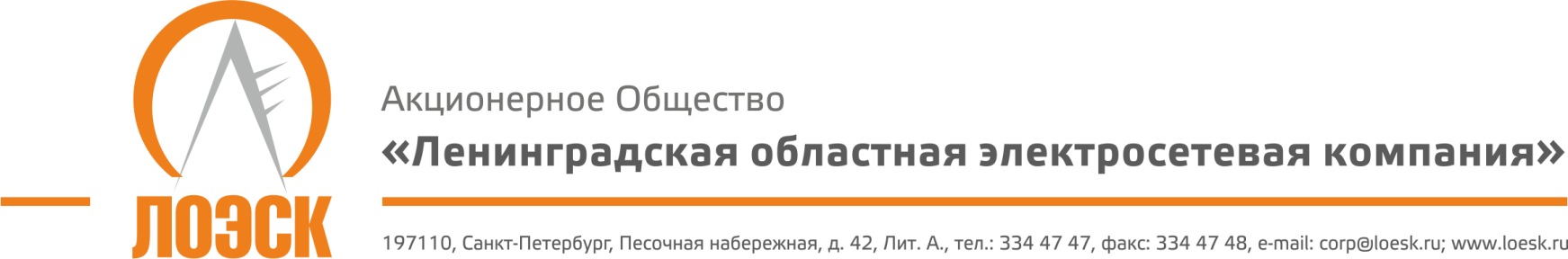 Акционерное общество«Ленинградская областная электросетевая компания» (АО «ЛОЭСК») настоящим приглашает к участию в открытом запросе предложений на оказание услуг финансовой аренды (предоставление в лизинг) имущества для нужд АО «ЛОЭСК»Заказчик вправе в любое время отказаться от проведения настоящего запроса предложений, в том числе отказаться от выбора победителя после вскрытия заявок на участие в запросе предложений, а также от заключения договора с победителем запроса предложений.Дата публикации извещения:15.04.2016 г.Предмет запроса предложений:Оказание услуг финансовой аренды (предоставление в лизинг) имущества.Место оказания услуг:Санкт-Петербург и Ленинградская областьНачальная (максимальная) цена:не более 40 934 988 руб. с НДССрок оказания услуг:- 3 года  с момента заключения соответствующего договора  на приобретение в лизинг (финансовую аренду) легковых автомобилей;- 5 лет с момента заключения соответствующего договора  на приобретение в лизинг (финансовую аренду) грузовых автомобилей и специальной техники.Местонахождение Заказчика:187342, Ленинградская область, г. Кировск, ул. Ладожская, д.3А.Почтовый адрес Заказчика:197110, г. Санкт-Петербург, Песочная наб., д.42 «А»Контактное лицо по техническим вопросам:Марков Артемий Сергеевич, тел: (812) 334-47-47 Контактное лицо по организационным вопросам:Киселева Дарья Владимировна, тел./факс: 334-47-47, kiseleva@loesk.ruДокументация о запросе предложений:Предоставляется в течение двух рабочих дней с даты поступления письменного требования, составленного в произвольной форме, по адресу: 197110, г. Санкт-Петербург, Песочная наб., д. 42, лит. «А», каб. 309, c 9.00 до 17.00 по рабочим дням. Документация о запросе предложений размещена на официальном сайте www.zakupki.gov.ru и на сайте АО «ЛОЭСК» www.loesk.ru.Место и срок подачи заявок на участие в запросе предложений:Заявки могут быть представлены Заказчику по адресу: 197110, г. Санкт-Петербург, Песочная наб., д. 42, лит. «А», администратору на ресепшн.не позднее 21.04.2016 г., 09:30 (мск.)Внимание! В АО «ЛОЭСК» действует пропускная система. При доставке заявок нарочно (курьером или представителем Претендента) рекомендуется учитывать время на получение пропуска и регистрацию заявки. При себе иметь удостоверение личности. Заявки, зарегистрированные позже окончания срока их приёма, к рассмотрению не допускаются.Место проведения запроса предложений:г. Санкт-Петербург, Песочная наб., д. 42, лит. «А», служба закупок (каб.309)Дата и время публичного вскрытия конвертов с заявками:21.04.2016 г., 09:30 (мск.)Срок рассмотрения заявок и подведения итогов запроса предложений:25.04.2016 г.